	   Sunday, March 16, 2014	   Monday, March 17, 2014	   Tuesday, March 18, 2014	   Wednesday, March 19, 2014	   Thursday, March 20, 2014	   Friday, March 21, 2014	   Saturday, March 22, 20146:00AMHome Shopping  Shopping program.6:30AMHome Shopping  Shopping program.7:00AMHome Shopping  Shopping program.7:30AMLeading The Way: Why Does God Allow Evil?, Part 3    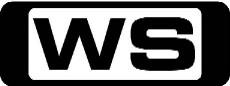 Religious program.PG8:00AMDavid Jeremiah: What On Earth Is The Millennium?    Religious ProgramPG8:30AMHome Shopping  Shopping program.9:00AMHome Shopping  Shopping program.9:30AMHarry's Practice (R) 'CC'  Join Dr Harry Cooper and Dr Katrina Warren for everything you need to know about animals.G10:00AMThe Hungry Sailors    **NEW SERIES**On the first leg of their journey they're in Devon and Cornwall where they make pasties, mill flour, shear sheep and create a sage sausage stuffer with a bicycle pump. Starring DICK STRAWBRIDGE and JAMES STRAWBRIDGE.PG11:00AMHeaven's Kitchen At Large (R)    It's high noon for The Wild Food Cooking Academy. There are students to find, courses to plan, local wild mushrooms to gather and the cold steel kitchen needs converting into a homely cooking school.PG12:00PMJames Martin Digs Deep (R)    James Martin grows his own produce to provide the freshest and most seasonal ingredients.G12:30PMNew Zealand On A Plate: East Cape (R) 'CC'    New Zealand television chef and cookbook author Anne Thorp takes actor Kirk Torrance around the North Island's East Coast - a place she calls home - for an organic culinary adventure.G1:00PMThe Food Truck: Soft Drinks (R)    Chef Michael Van de Elzen attempts to create healthy alternatives to some of New Zealand's most popular soft drinks to sell from his mobile kitchen at the Onetangi Beach Races on Waiheke Island.PG1:30PMLyndey Milan's Taste Of Australia: The Snowy Mountains Of NSW     **NEW SERIES**Today, Lyndey visits Wild Brumby Schnapps distillery for a fiery tasting before she creates a heavenly apple cake. Then, it's off to Hobbit Farm for goat milking, cheese-making and a fiery quesadilla.G2:00PM7TWO Sunday Movie Matinee: Doctor At Large (R) (1957)    Sparrow misses his chance at becoming chief surgeon after crossing swords with a hospital governor. Can he succeed in becoming a surgeon, or is he destined to remain more popular with the opposite sex than his superiors? Starring DIRK BOGARDE, MURIEL PAVLOV, JAMES ROBERTSON-JUSTICE, DONALD SINDEN and SHIRLEY EATON.PG4:10PMHome and Away Catch-Up (R) (HAW7-062 - 066) 'CC'    Miss Home and Away this week? Catch up on 7TWO!PG  (V)6:30PMSeconds From Disaster: Kings Cross Fire (R)    18 November 1987. Despite a smoking ban two years earlier, a carelessly discarded match started a chain of events that caused the worst fire in London Underground's history.PG  (A)7:30PMBorder Patrol: Suspicious Smokers (R) 'CC'    A man with a mountain of cigarettes and a mountain of lies gets caught out by customs, the ports have an exotic arrival and drug smugglers use and inventive way to try and get drugs into the country.PG8:00PMWild Vets (R) 'CC'    Kate Mcinnes leads a DOC team looking for short-tailed bats in Fiordland, Mike puts a tiger into an embarrassing position in Hamilton and down in Nelson Mana is trying to save a baby penguin called Pixie.G8:30PMEscape To The Country: Wiltshire    **NEW EPISODE**Tonight, Nicki Chapman joins a couple to search for a home to house their horses and to satisfy their penchant for a period property.G9:30PMEscape To The Country: Cumbria (R)    **DOUBLE EPISODE**Alistair Appleton is house hunting in the Lake District with a couple looking for a B&B to buy for 650,000 pounds.G10:30PMHomes Under The Hammer    **NEW EPISODE**The real-life drama of an auction and following the planning and building works which could transform buyers' property into a dream home.G11:40PMWorld's Toughest Fixes: Rocket Launch    **NEW EPISODE**Join Sean Riley as he goes satellite launching to deliver a piece of high- tech equipment into space using a rocket the size of a 12-story building and an enormous amount of firepower.PG12:45AM7TWO Late Movie: The Navy Comes Through (R) (B&W) (1942)    An exciting adventure story about the important part the Merchant Marines and the Navy played in World War II. Starring PAT O'BRIEN, GEORGE MURPHY, JACKIE COOPER, JANE WYATT and DESI ARNAZ.G2:30AMHarry's Practice (R) 'CC'  Join Dr Harry Cooper and Dr Katrina Warren for everything you need to know about animals.G3:00AMHeaven's Kitchen At Large (R)    It's high noon for The Wild Food Cooking Academy. There are students to find, courses to plan, local wild mushrooms to gather and the cold steel kitchen needs converting into a homely cooking school.PG4:00AMJames Martin Digs Deep (R)    James Martin grows his own produce to provide the freshest and most seasonal ingredients.G4:30AMNew Zealand On A Plate: East Cape (R) 'CC'    New Zealand television chef and cookbook author Anne Thorp takes actor Kirk Torrance around the North Island's East Coast - a place she calls home - for an organic culinary adventure.G5:00AMThe Food Truck: Soft Drinks (R)    Chef Michael Van de Elzen attempts to create healthy alternatives to some of New Zealand's most popular soft drinks to sell from his mobile kitchen at the Onetangi Beach Races on Waiheke Island.PG5:30AMLyndey Milan's Taste Of Australia: The Snowy Mountains Of NSW    (R)Today, Lyndey visits Wild Brumby Schnapps distillery for a fiery tasting before she creates a heavenly apple cake. Then it's off to Hobbit Farm for goat milking, cheese-making and a fiery quesadilla.G6:00AMHome Shopping  Shopping program.6:30AMHome Shopping  Home Shopping7:00AMDive Olly Dive: Salvage Mystery / Scooters And Subs (R) 'CC'    Under the guidance of Diver Doug, Olly and Beth are being trained to become fully-fledged research submarines.C7:30AMMatch It 'CC'    Jack Yabsley hosts this fast-paced show where teams use cool touch-screen technology to match words and pictures to answer quiz questions, and play for the chance to become MATCH IT champions!C8:00AMToybox: Ned's Silly Switch (R) 'CC'    Watch the toys come alive when we open the lid to a fantasy world full of fun, music, learning and adventure!P8:30AMHarry's Practice (R) 'CC'  Join Dr Harry Cooper and Dr Katrina Warren for everything you need to know about animals.G9:00AMHome And Away - The Early Years (R) 'CC'  Lou is surprised when Nick asks her to meet with him. Les enlists Ailsa's help in getting Blake to see sense. Starring JUDY NUNN, BRUCE ROBERTS, ALISTAIR MACDOUGALL, JOHN ORCSIK and THERESA WONG.G9:30AMShortland Street    (R)A fast-paced medical drama that centres around the lives and loves of the staff and their patients.PG10:00AMCoronation Street    (R)The story of everyday life in a small, tightly knit community in England.PG  (A)10:30AMSteve Irwin: The Crocodile Hunter Diaries: Marsupial Mayhem (R)  A distressed kangaroo is exhausted after a long river swim.  At last, there is success with the Zoo's wombat mating plan.PG11:00AMRoute 66: Where There's A Will, There's A Way - Part 1  Tod and Linc encounter a remarkable family of oddballs who have gathered for a funeral and the reading of a will. Starring MARTIN MILNER and GLENN CORBETT.PG12:00PMNaked City: The Apple Falls Not Far From The Tree (R)  A janitor blackmails three boys from well-to-do homes after seeing them steal earrings from his employer. Starring HORACE MCMAHON, PAUL BURKE, HARRY BELLAVER, NANCY MALONE and KEIR DULLEA.PG1:00PMHomicide: Life On The Street: In Search Of Crimes Past (R)  Michael Bigelow's daughter Lee kidnaps Colonel Barnfather in an attempt to stop his imminent execution. Lewis investigates a suicide that casts doubt on Michael's guilt. Starring DANIEL BALDWIN, RICHARD BELZER, ANDRE BRAUGHER, ISABELLA HOFMANN and CLARK JOHNSON.M2:00PMBlue Heelers: Showdown (R) 'CC'    Tom's grandchildren are kidnapped by Barry Baxter who threatens to bury them alive. Baxter sets up an armed siege at the Imperial Hotel and wants to negotiate with Tom. Starring JOHN WOOD, MARTIN SACKS, JULIE NIHILL, DITCH DAVEY and SIMONE MCAULLAY.M  (V,A)3:00PMThe Tommy Cooper Hour  Tommy Cooper presents an hour of muffed magic, mirth and music including the incredible one man theatre and the only holder of a black belt in defensive origami.PG4:00PMDr Oz: The 100 Foods Dr. Oz Wants In Your Shopping Cart (R) 'CC'    It's the only grocery list you'll ever need. Dr. Oz covers everything from produce to desserts to keep your kitchen stocked with these tasty and healthy foods.PG5:00PMShortland Street    A fast-paced medical drama that centres around the lives and loves of the staff and their patients.PG5:30PMCoronation Street    The story of everyday life in a small, tightly knit community in England.PG6:00PMBargain Hunt: Liverpool 20    **NEW EPISODE**Teams compete to find the best bargains at an antiques fair at Aintree race course in Liverpool. It's a laid back round of shopping for experts... until time starts running out.G7:00PMSeven News at 7 'CC'    Join Seven for the latest news, sport and weather from around Australia and overseas.7:30PMMighty Planes: NOAA - P3 Orion 'CC'    **NEW EPISODE**NOAA's two P-3 turboprop aircraft, Kermit and Miss Piggy, have been battle tested through over 100 hurricanes and every year they're ready to take on more.G8:30PMFoyle's War: The German Woman (R) 'CC'    **FROM THE BEGINNING**When the German wife of a rich landowner is murdered and an innocent couple are interned amid a growing cloud of uncertainty, Detective Foyle's investigation is anything but routine. Starring MICHAEL KITCHEN, ANTHONY HOWELL, HONEYSUCKLE WEEKS, JULIAN OVENDEN and EDWARD ROX.M  (A)10:40PMJonathan Creek: The Scented Room (R) 'CC'  Although Jonathan Creek knows how a painting worth a million pounds was stolen by an invisible thief, he refuses to tell anyone! Starring ALAN DAVIES and CAROLINE QUENTIN.M  (A)11:45PMWorld's Toughest Fixes: Blown Away    **NEW EPISODE**Batten down the hatches and strap yourself in as Sean takes on a job that brings power to the people - assembling a giant wind turbine.PG12:50AMHomicide: Life On The Street: In Search Of Crimes Past (R)  Michael Bigelow's daughter Lee kidnaps Colonel Barnfather in an attempt to stop his imminent execution. Lewis investigates a suicide that casts doubt on Michael's guilt. Starring DANIEL BALDWIN, RICHARD BELZER, ANDRE BRAUGHER, ISABELLA HOFMANN and CLARK JOHNSON.M2:00AMNaked City: The Apple Falls Not Far From The Tree (R)  A janitor blackmails three boys from well-to-do homes after seeing them steal earrings from his employer. Starring HORACE MCMAHON, PAUL BURKE, HARRY BELLAVER, NANCY MALONE and KEIR DULLEA.PG3:00AMRoute 66: Where There's A Will, There's A Way - Part 1  (R)Tod and Linc encounter a remarkable family of oddballs who have gathered for a funeral and the reading of a will. Starring MARTIN MILNER and GLENN CORBETT.PG4:00AMBargain Hunt: Liverpool 20    (R)Teams compete to find the best bargains at an antiques fair at Aintree race course in Liverpool. It's a laid back round of shopping for experts... until time starts running out.G5:00AMThe Tommy Cooper Hour  (R)Tommy Cooper presents an hour of muffed magic, mirth and music including the incredible one man theatre and the only holder of a black belt in defensive origami.PG6:00AMHome Shopping  Shopping program.6:30AMHome Shopping  Home Shopping7:00AMCastaway: Shipwrecked (R) 'CC'    Shipwrecked on a remote beach, Ryan and Josh must overcome their differences to outwit a mysterious and dangerous new enemy. Starring BEN JAY, MAIA MITCHELL, ANTHONY SPANOS, MIKAYLA SOUTHGATE and NATASHA PHILLIPS.C7:30AMMatch It 'CC'    Jack Yabsley hosts this fast-paced show where teams use cool touch-screen technology to match words and pictures to answer quiz questions, and play for the chance to become MATCH IT champions!C8:00AMToybox: Tom's Super Station (R) 'CC'    Watch the toys come alive when we open the lid to a fantasy world full of fun, music, learning and adventure!P8:30AMHarry's Practice (R) 'CC'  Join Dr Harry Cooper and Dr Katrina Warren for everything you need to know about animals.G9:00AMHome And Away - The Early Years (R) 'CC'  Blake decides that Alf is the only father he needs. While Shane goes to great lengths to impress Kelly, things don't quite work out the way he planned. Starring RAY MEAGHER, ALISTAIR MACDOUGALL, DIETER BRUMMER, JOHN ORCSIK and THERESA WONG.G9:30AMShortland Street    (R)A fast-paced medical drama that centres around the lives and loves of the staff and their patients.PG10:00AMCoronation Street    (R)The story of everyday life in a small, tightly knit community in England.PG10:30AMSteve Irwin: The Crocodile Hunter Diaries: Gators In Love (R)  A Black Swan is rescued from the roof of a suburban home in critical need of urgent medical treatment. Steve introduces his alligator girls to Barney - the Zoo's first male alligator.PG11:00AMRoute 66: Where There's A Will, There's A Way - Part 2  Tod and Linc encounter a remarkable family of oddballs who have gathered for a funeral and the reading of a will. Starring MARTIN MILNER and GLENN CORBETT.PG12:00PMNaked City: Beyond This Place There Be Dragons (R)  Gunmen finally come for a stool pigeon, who turns to Parker for the money needed to leave town. Starring HORACE MCMAHON, PAUL BURKE, HARRY BELLAVER, NANCY MALONE and JIMMY LITTLE.PG1:00PMHomicide: Life On The Street: Colors (R)  Pembleton strains his partnership with Bayliss, when Bayliss's cousin Jim shoots an intruder in unusual circumstances. Starring DANIEL BALDWIN, RICHARD BELZER, ANDRE BRAUGHER, ISABELLA HOFMANN and CLARK JOHNSON.M2:00PMBlue Heelers: Car Wars (R) 'CC'    Jonesy is dismayed when Susie hits it off with a handsome victim of a car theft racket the Heelers are trying to crack. Starring JOHN WOOD, MARTIN SACKS, JULIE NIHILL, DITCH DAVEY and SIMONE MCAULLAY.M  (V)3:00PMThe Tommy Cooper Hour  Meet Marmaduke Marmalade, the puppet who's behind with his income tax, Fred the friendly fish, Brigadier Fotherington-Smythe and Kommandant Fritz vin Schwinhund who only have one nose between them.PG4:00PMDr Oz: Million Dollar You! How To Lose Weight And Win A Million (R) 'CC'    Looking like a million bucks begins with feeling like a million bucks. Make this the year you finally put yourself and your health first.PG5:00PMShortland Street    A fast-paced medical drama that centres around the lives and loves of the staff and their patients.PG5:30PMCoronation Street    The story of everyday life in a small, tightly knit community in England.PG6:00PMBargain Hunt: Newark 30    Tonight, a pair of farmers take on a couple of West Country girls at the enormous Newark Antiques and Collectors fair.G7:00PMSeven News at 7 'CC'    Join Seven for the latest news, sport and weather from around Australia and overseas.7:30PMWhen Weather Changed History: D-Day Invasion    **NEW EPISODE**Witness the Allies as they plan to invade the Normandy coast of France and defeat the Nazis. They have one chance to get it right and the weather could make it succeed - or fail, and change the face of Europe forever.PG8:30PMAir Crash Investigations: Invisible Killer (R) 'CC'     **DOUBLE EPISODE**Investigate how a notorious weather danger brought down a plane just outside of Dallas Fortworth Airport.PG9:30PMAir Crash Investigations: Death Of The President 'CC'     **NEW EPISODE**Join investigators to work out how a plane carrying the Polish president, his wife and other top officials crashed into a wooded area while on final approach to Smolensk North Airport.PG10:40PMI Shouldn't Be Alive: 'Til Death Do Us Part (R) 'CC'    Tom and Linda Bosworth set off on a jeeping adventure to Saddlerock Canyon in New Mexico. But disaster strikes when they roll their jeep, causing them to become stranded in the middle of nowhere.M11:40PMSalvage Code Red: Typhoon Alley (R)    Follow the real-life heroes from some of the world's biggest salvage companies as they fight against the elements to res cue stricken ships, crews and cargo.PG  (L)12:45AMHomicide: Life On The Street: Colors (R)  Pembleton strains his partnership with Bayliss, when Bayliss's cousin Jim shoots an intruder in unusual circumstances. Starring DANIEL BALDWIN, RICHARD BELZER, ANDRE BRAUGHER, ISABELLA HOFMANN and CLARK JOHNSON.M2:00AMNaked City: Beyond This Place There Be Dragons (R)  Gunmen finally come for a stool pigeon, who turns to Parker for the money needed to leave town. Starring HORACE MCMAHON, PAUL BURKE, HARRY BELLAVER, NANCY MALONE and JIMMY LITTLE.PG3:00AMRoute 66: Where There's A Will, There's A Way - Part 2  (R)Tod and Linc encounter a remarkable family of oddballs who have gathered for a funeral and the reading of a will. Starring MARTIN MILNER and GLENN CORBETT.PG4:00AMBargain Hunt: Newark 30    (R)Tonight, a pair of farmers take on a couple of West Country girls at the enormous Newark Antiques and Collectors fair.G5:00AMThe Tommy Cooper Hour  (R)Meet Marmaduke Marmalade, the puppet who's behind with his income tax, Fred the friendly fish, Brigadier Fotherington-Smythe and Kommandant Fritz vin Schwinhund who only have one nose between them.PG6:00AMHome Shopping  Shopping program.6:30AMHome Shopping  Home Shopping7:00AMCastaway: Behind The Mask (R) 'CC'    Em learns to control her fear and take a stand. Then, Saskia works her charms on Josh so she can infiltrate the group. Starring BEN JAY, MAIA MITCHELL, ANTHONY SPANOS, MIKAYLA SOUTHGATE and NATASHA PHILLIPS.C7:30AMMatch It 'CC'    Jack Yabsley hosts this fast-paced show where teams use cool touch-screen technology to match words and pictures to answer quiz questions, and play for the chance to become MATCH IT champions!C8:00AMToybox: Impatient Patient (R) 'CC'    Watch the toys come alive when we open the lid to a fantasy world full of fun, music, learning and adventure!P8:30AMHarry's Practice (R) 'CC'  Join Dr Harry Cooper and Dr Katrina Warren for everything you need to know about animals.G9:00AMHome And Away - The Early Years (R) 'CC'  Michael has had enough of Greg not pulling his weight at work. Pippa feels tied down looking after Tamara. Starring DEBRA LAWRANCE, DENNIS COARD, ROSS NEWTON, ALISTAIR MACDOUGALL and JOHN ORCSIK.G9:30AMShortland Street    (R)A fast-paced medical drama that centres around the lives and loves of the staff and their patients.PG10:00AMCoronation Street    (R)The story of everyday life in a small, tightly knit community in England.PG10:30AMSteve Irwin: The Crocodile Hunter Diaries: Gators On Guard (R)  Little Richard nearly loses his head with a venomous water python that is trapped with his head stuck in some garden netting. The first baby alligators at the Zoo are a huge success.PG11:00AMRoute 66: I'm Here To Kill A King  Tod and Linc end their journey of 'trying to catch a star' and 'finding a place in this world' which one of them accomplished. Starring MARTIN MILNER and GLENN CORBETT.PG12:00PMNaked City: Man Without A Skin (R)  A detective foolhardily loses his third partner and transfers to Parker's precinct to go after the killer. Starring HORACE MCMAHON, PAUL BURKE, HARRY BELLAVER, NANCY MALONE and GEORGE SEGAL.PG1:00PMHomicide: Life On The Street: The Gas Man (R)  Pembleton is being terrorised by Victor Helms who blames Frank for ruining his life and putting him in prison for six years. Starring DANIEL BALDWIN, RICHARD BELZER, ANDRE BRAUGHER, ISABELLA HOFMANN and CLARK JOHNSON.M2:00PMBlue Heelers: Night & Day (R) 'CC'    Alex and Jonesy are called to a private party and find illegal drugs and Susie amongst the guests. Starring JOHN WOOD, MARTIN SACKS, JULIE NIHILL, DITCH DAVEY and SIMONE MCAULLAY.M  (D,V)3:00PMThe Tommy Cooper Hour  See Sally the Sailor, the visit to the tailor to have Tommy's suit destroyed, the exploding scout master and the guest appearance of two Adolf Hitlers.PG4:00PMDr Oz: Why Your Doctor Thinks You're Crazy! Is Your Chronic Pain A (R) 'CC'    New discoveries in the field of pain management suggest that chronic pain is an actual disease. Dr. Oz explores why doctors dismiss patients with pain and what you can do to get relief.PG5:00PMShortland Street    A fast-paced medical drama that centres around the lives and loves of the staff and their patients.PG5:30PMCoronation Street    The story of everyday life in a small, tightly knit community in England.PG6:00PMBargain Hunt: Peterborough 22    Tonight, teams head to Peterborough for some more fun and games with antiques. One team buys an item without the advice of an expert, but will it make a profit or loss at auction?G7:00PMSeven News at 7 'CC'    Join Seven for the latest news, sport and weather from around Australia and overseas.7:30PMHighway Patrol: SES Rescue (R) 'CC'    A driver involved in a horrific crash is trapped in the wreckage which is wrapped around a tree. Amazingly he is still conscious, and officers co-ordinate the rescue helicopters as teams try to cut him out.PG8:00PMCrash Investigation Unit: Mystery Collision (R) 'CC'    It first appears like a simple case of a car crashing into a tree, but that is far from the truth, tonight on Crash Investigation Unit. Hosted by DAMIAN WALSHE-HOWLING.PG8:30PMFantasy Homes by the Sea: Cesme     **NEW EPISODE**Jenni Falconer heads to Turkey to help a family make a permanent move to the coast, back to dad Aytac's Turkish roots.G9:30PMAustralia's Best Houses     **NEW EPISODE**This week, Gary explores homes that have been purpose built for their owners, going inside a multi million dollar seaside mansion in Jan Juc Victoria and a luxury townhouse in Mont Albert.PG10:00PMBritain's Empty Homes: Rebecca And Martin     **NEW EPISODE**Jules Hudson helps Martin and Rebecca Kay renovate an empty former pub in the Buckinghamshire village of Tingewick, advising them to tackle the project in stages.PG10:40PMHomes Under The Hammer     **NEW EPISODE**The real-life drama of an auction and following the planning and building works which could transform buyers' property into a dream home.G12:00AMThe Bill (R) 'CC'    Des begins to panic when MIT arrive at the station to investigate the fire, but soon begins to realise that they have another prime suspect in mind. Starring PAUL USHER, TRUDIE GOODWIN, MARK WINGETT, NATALIE ROLES and STEVEN HARTLEY.M1:00AMHomicide: Life On The Street: The Gas Man (R)  Pembleton is being terrorised by Victor Helms who blames Frank for ruining his life and putting him in prison for six years. Starring DANIEL BALDWIN, RICHARD BELZER, ANDRE BRAUGHER, ISABELLA HOFMANN and CLARK JOHNSON.M2:00AMHome Shopping  Shopping program.2:30AMHome Shopping  Shopping program.3:00AMHome Shopping  Shopping program.3:30AMSons And Daughters (R) 'CC'  Barbara is driven to a desperate decision when Gordon agrees to spend one last day alone with Liz.G4:00AMBargain Hunt: Peterborough 22    (R)Tonight, teams head to Peterborough for some more fun and games with antiques. One team buys an item without the advice of an expert, but will it make a profit or loss at auction?G5:00AMThe Tommy Cooper Hour  (R)See Sally the Sailor, the visit to the tailor to have Tommy's suit destroyed, the exploding scout master and the guest appearance of two Adolf Hitlers.PG6:00AMHome Shopping  Shopping program.6:30AMHome Shopping  Home Shopping7:00AMCastaway: The Lonely Road (R) 'CC'    Gabe's decision not to tell Jarrah and Zuke about the strangers in the bush has devastating consequences. Starring BEN JAY, MAIA MITCHELL, ANTHONY SPANOS, MIKAYLA SOUTHGATE and NATASHA PHILLIPS.C7:30AMMatch It 'CC'    Jack Yabsley hosts this fast-paced show where teams use cool touch-screen technology to match words and pictures to answer quiz questions, and play for the chance to become MATCH IT champions!C8:00AMToybox: Patches Dance Off (R) 'CC'    Watch the toys come alive when we open the lid to a fantasy world full of fun, music, learning and adventure!P8:30AMHarry's Practice (R) 'CC'  Join Dr Harry Cooper and Dr Katrina Warren for everything you need to know about animals.G9:00AMHome And Away - The Early Years (R) 'CC'  Michael reminds Sophie that it's not fair Pippa should be left holding the baby all the time. Bobby has a plan to save Greg's job. Starring DEBRA LAWRANCE, DENNIS COARD, NICOLLE DICKSON, ROSS NEWTON and ALISTAIR MACDOUGALL.G9:30AMShortland Street    (R)A fast-paced medical drama that centres around the lives and loves of the staff and their patients.PG10:00AMCoronation Street    (R)The story of everyday life in a small, tightly knit community in England.PG10:30AMSteve Irwin: The Crocodile Hunter Diaries: Camel Crisis (R)  Robbie escapes serious injury after a camel nearly crushes her. A health scare for one camel signals the start of the mating season. Kelsey and Darren assist a grumpy python with its skin shed.PG11:00AMRoute 66: Black November (R)    Tod and Buz leave New York and find themselves in a nightmare with unfriendly people who will kill to protect their long held secret. Starring MARTIN MILNER and GEORGE MAHARIS.PG12:00PMNaked City: Prime Of Life (R)  Lt. Parker sends Detective Flint up the river to Sing Sing prison to witness the execution of a killer whom Flint apprehended. Starring HORACE MCMAHON, PAUL BURKE, HARRY BELLAVER, NANCY MALONE and GENE HACKMAN.PG1:00PMHomicide: Life On The Street: Fire - Part 1 (R)  Detective Frank Pembleton is forced to work with Arson Detective Mike Kellerman on an arson homicide. Pembleton is sure its murder, but Kellerman is convinced it's arson. Starring RICHARD BELZER, ANDRE BRAUGHER, REED DIAMOND, MICHELLE FORBES and ISABELLA HOFMANN.M2:00PMBlue Heelers: The Party's Over (R) 'CC'    Joss and Kelly's birthday celebrations are soured when Kelly's best friend is found dead from a drug overdose. Joss' loyalties are pulled when his good mate becomes a prime suspect. Starring JOHN WOOD, MARTIN SACKS, JULIE NIHILL, DITCH DAVEY and SIMONE MCAULLAY.M  (A,V,D)3:00PMThe Tommy Cooper Hour  A specially compiled selection of classic moments from master comedian Tommy Cooper.PG4:00PMDr Oz: Near Death Experiences: Are They Real? (R) 'CC'    Hear personal stories of patients who have had near death experiences and watch as Dr. Oz shares an intimate story that forever changed the way he views life and death.PG  (A,H)5:00PMShortland Street    A fast-paced medical drama that centres around the lives and loves of the staff and their patients.PG5:30PMCoronation Street    The story of everyday life in a small, tightly knit community in England.PG6:00PMBargain Hunt: Hungerford 25    Experts Colin Young and James Lewis guide the teams through the antiques shops of Hungerford in their quest for bargains.G7:00PMSeven News at 7 'CC'    Join Seven for the latest news, sport and weather from around Australia and overseas.7:30PMThe Amazing Race: All-Stars 'CC'  **NEW EPISODE**The new season, which marks the 24th race around the world, will feature some of the series' most memorable duos. Eleven all-star teams return for another chance to win $1 million.PG 8:30PM7TWO Thursday Movie: Vertical Limit (R) (2000)    Peter Garrett is a young climber with a haunted past, who must launch a treacherous rescue effort up K2, the world's second-highest peak, to save his sister, Annie and her summit team. Starring CHRIS O'DONNELL, ROBIN TUNNEY, STUART WILSON, BILL PAXTON and SCOTT GLENN.M  (A,V,L)11:10PMWorld's Deadliest Roads: Death Is A Blind Corner Away (R) 'CC'    When the mountain begins to crumble underfoot, Lisa is in danger, and Dave causes a showdown on a narrow ledge, a thousand feet up. Starring ALEX DEBOGORSKI, RICK YEMM and LISA KELLY.PG12:10AMSteve Irwin: The Crocodile Hunter Diaries: Camel Crisis (R)  Robbie escapes serious injury after a camel nearly crushes her. A health scare for one camel signals the start of the mating season. Kelsey and Darren assist a grumpy python with its skin shed.PG12:30AMHomicide: Life On The Street: Fire - Part 1 (R)  Detective Frank Pembleton is forced to work with Arson Detective Mike Kellerman on an arson homicide. Pembleton is sure its murder, but Kellerman is convinced it's an arson. Starring RICHARD BELZER, ANDRE BRAUGHER, REED DIAMOND, MICHELLE FORBES and ISABELLA HOFMANN.M1:30AMNaked City: Prime Of Life (R)  Lt. Parker sends Detective Flint up the river to Sing Sing prison to witness the execution of a killer whom Flint apprehended. Starring HORACE MCMAHON, PAUL BURKE, HARRY BELLAVER, NANCY MALONE and GENE HACKMAN.PG2:30AMRoute 66: Black November (R)    Tod and Buz leave New York and find themselves in a nightmare with unfriendly people who will kill to protect their long held secret. Starring MARTIN MILNER and GEORGE MAHARIS.PG3:30AMBargain Hunt: Hungerford 25    (R)Experts Colin Young and James Lewis guide the teams through the antiques shops of Hungerford in their quest for bargains.G4:30AMThe Tommy Cooper Hour  (R)A specially compiled selection of classic moments from master comedian Tommy Cooper.PG5:30AMHome Shopping  Home Shopping6:00AMHome Shopping  Shopping program.6:30AMHome Shopping  Home Shopping7:00AMCastaway: Trump Cards (R) 'CC'    Ryan helps his friends escape, only to discover that it has a link to Dr Hamilton that can only be uncovered by staying. Starring BEN JAY, MAIA MITCHELL, ANTHONY SPANOS, MIKAYLA SOUTHGATE and NATASHA PHILLIPS.C7:30AMMatch It 'CC'    Jack Yabsley hosts this fast-paced show where teams use cool touch-screen technology to match words and pictures to answer quiz questions, and play for the chance to become MATCH IT champions!C8:00AMToybox: The Big Swap (R) 'CC'    Watch the toys come alive when we open the lid to a fantasy world full of fun, music, learning and adventure!P8:30AMHarry's Practice (R) 'CC'  Join Dr Harry Cooper and Dr Katrina Warren for everything you need to know about animals.G9:00AMHome And Away - The Early Years (R) 'CC'  Greg comes to an important decision about his future. Nick blames Lou when he fails an important exam. Starring ROSS NEWTON, BRUCE ROBERTS, ALISTAIR MACDOUGALL, JOHN ORCSIK and THERESA WONG.G9:30AMShortland Street    (R)A fast-paced medical drama that centres around the lives and loves of the staff and their patients.PG10:00AMCoronation Street    (R)The story of everyday life in a small, tightly knit community in England.PG10:30AMSteve Irwin: The Crocodile Hunter Diaries: Foxey Lady (R)  Steve rescues an injured booby bird while surfing. Foxy, a veteran rehab animal shows serious signs of old age problems and rapidly deteriorates to the point of life or death.PG11:00AMRoute 66: A Lance Of Straw (R)    Crewing for a beautiful female captain on a prawn boat, the resentment of local fishermen and a deadly storm are unexpected results. Starring MARTIN MILNER and GEORGE MAHARIS.PG12:00PMNaked City: Bringing Far Places Together (R)  A Puerto Rican man and his pregnant wife have just arrived in New York. Desperate for a job, the man pays a 'job seller' to get him one but the seller reneges on the deal. Starring HORACE MCMAHON, PAUL BURKE, HARRY BELLAVER and NANCY MALONE.PG1:00PMHomicide: Life On The Street: Fire - Part 2 (R)  Pembleton and Kellerman trail an anonymous tip about a suspect but when they haul the guy in, the detectives differ in their approach of the interrogation. Starring RICHARD BELZER, ANDRE BRAUGHER, REED DIAMOND, MICHELLE FORBES and ISABELLA HOFMANN.M2:00PMBlue Heelers: Crossing The Line (R) 'CC'    A horror road smash takes the lies of three teenagers. Amy works against the town to fairly investigate her cousin, the driver of the truck which appears to have caused the deaths. Starring JOHN WOOD, MARTIN SACKS, JULIE NIHILL, DITCH DAVEY and SIMONE MCAULLAY.M  (A,D)3:00PMThe Tommy Cooper Hour  A specially compiled selection of classic moments from master comedian Tommy Cooper.PG4:00PMDr Oz: 7 Day Miracle Plan To Boost Your Metabolism (R) 'CC'    Dr. Oz rolls out his 7-Day Miracle Plan to Boost Your Metabolism, plus three metabolism boosters for under $20 that will help you shed that middle-age spread.PG5:00PMShortland Street    A fast-paced medical drama that centres around the lives and loves of the staff and their patients.PG5:30PMCoronation Street    The story of everyday life in a small, tightly knit community in England.PG6:00PMBargain Hunt: Peterborough 23    Tonight, a father and daughter duo take on a team of childhood friends at the Peterborough East of England Showground antiques fair.G7:00PMSeven News at 7 'CC'    Join Seven for the latest news, sport and weather from around Australia and overseas.7:30PMBetter Homes And Gardens 'CC'    Details TBA.G8:30PMEscape To The Country: Devon    **NEW EPISODE**Nicki Chapman is in Devon showcasing an immaculate barn conversion and a 15th Century Devon Longhouse for a couple with a budget of 650,000 pounds.G9:30PMSecret Location: Lisa & Justin    **NEW EPISODE**Sunita joins a couple who need more space - but don't want to go far to get it. Can Sunita get this quest for space off the launchpad?PG10:30PMCowboy Builders: Solihull    **NEW EPISODE**Dominic and Melinda head to the West Midlands and to help a single mum left with a half-finished extension riddled with structural problems.PG11:30PMDownsize Me: Adam Isa (R)  With a busy office job and a broken down flabby body, 30 year old Adam is a heart attack waiting to happen. How will he go after 8 weeks of lean green cuisine with Damian and Lee-Anne?PG12:30AMHomicide: Life On The Street: Fire - Part 2 (R)  Penbleton and Kellerman trail an anonymous tip about a suspect but when they haul the guy in, the detectives differ in their approach of the interrogation. Starring RICHARD BELZER, ANDRE BRAUGHER, REED DIAMOND, MICHELLE FORBES and ISABELLA HOFMANN.M1:30AMNaked City: Bringing Far Places Together (R)  A Puerto Rican man and his pregnant wife have just arrived in New York. Desperate for a job, the man pays a 'job seller' to get him one but the seller reneges on the deal. Starring HORACE MCMAHON, PAUL BURKE, HARRY BELLAVER and NANCY MALONE.PG2:30AMRoute 66: A Lance Of Straw (R)    Crewing for a beautiful female captain on a prawn boat, the resentment of local fishermen and a deadly storm are unexpected results. Starring MARTIN MILNER and GEORGE MAHARIS.PG3:30AMBargain Hunt: Peterborough 23    (R)Tonight, a father and daughter duo take on a team of childhood friends at the Peterborough East of England Showground antiques fair.G4:30AMThe Tommy Cooper Hour  (R)A specially compiled selection of classic moments from master comedian Tommy Cooper.PG5:30AMHome Shopping  Home Shopping6:00AMHome Shopping  Shopping program.6:30AMHome Shopping  Shopping program.7:00AMSaturday Disney 'CC'    Great fun and entertainment including your favourite Disney shows Austin & Ally, Dog With A Blog and A.N.T Farm. Hosted by CANDICE DIXON, NATHAN MORGAN and TEIGAN NASH.G9:00AMGood Luck Charlie: Bye Bye Video Diary (R) 'CC'    When all of Teddy's video diaries get lost after her laptop gets ruined, she and Amy stay up all night recreating the first 50 diaries for Charlie. Starring BRIDGIT MENDLER, LEIGH-ALLYN BAKER, BRADLEY STEVEN PERRY, ERIC ALLAN KRAMER and JASON DOLLEY.G9:30AMPhineas And Ferb: Fly On The Wall/ My Sweet Ride (R) 'CC'    Buford removes a part from a tire swing the boys are building and it accidentally shoots a ray that turns Candace into a fly. Meanwhile, Doofenshmirtz is suffering from Evil Scientist's block.G10:00AMHome Shopping  Shopping program.10:30AMHome Shopping  Shopping program.11:00AMSteve Irwin: The Crocodile Hunter Diaries: Crowded House (R)  Bruce the Brolga escapes into the Zoo on the eve of Australia Day. Little Frank and Toby rescue a barn own from a crow attack.  A rare hermaphrodite koala dubbed Hermie arrives at the Zoo.PG11:30AMDestination WA    (R)WA is a great place to live but have you ever wondered why? Take a look at the unique Western Australian culture and lifestyle and discover what's on in Perth and the state.G12:00PMGreat South East    (R)Explore leisure and recreation in South East Queensland.G12:30PMCreek To Coast    (R)Queensland's ultimate outdoor adventure show, featuring the very latest in camping, cruising, fishing and four-wheel-driving. Hosted by Paul BurtG1:00PMQueensland Weekender 'CC'    (R)Dean Miller and his team cover the length and breadth of Queensland with great suggestions for weekends, short breaks and holidays.G1:30PMSydney Weekender 'CC'    (R)Mike Whitney has your weekend covered with food, accommodation, travel and entertainment in and around Sydney.G2:00PMSeven's Horse Racing 2014: Coolmore Classic    **LIVE**The 2014 Coolmore Classic is a Group 1 handicap for fillies and mares held over 1500 metres at Rosehill Racecourse with total prize money of $600,000. Hosted by Ryan Phelan.5:30PMBest Gardens Australia    Join Steve Taylor and Bettina Waller on a journey that scales this great land of Australia to discover the country's best gardens.G6:00PMNeighbours at War: Burnley Tce (R)  A dispute of epic proportions is festering in the shadow of Mt Eden. A couple's renovation of their dream home has gone horribly wrong and their neighbours aren't happy about it.PG6:30PMDrug Bust (R) 'CC'    Go over the picket fence and through the front door on major drug busts in New Zealand.PG7:00PMSCU: Serious Crash Unit: Hillsborough (R) 'CC'    The Serious Crash Unit investigates a crash involving a stolen station wagon, which smashes into a suburban wall, one leaving teenager fighting for his life in hospital.PG7:30PMCities of the Underworld: Gladiators: Blood Sport - Naples/Rome    **NEW EPISODE**The gladiators of ancient Rome were the ultimate fighting machines. They waged bloody battles to the death for the entertainment of the masses--and to earn their freedom.PG8:30PMA Touch Of Frost: Nothing To Hide (R) 'CC'  Frost is faced with the death of a police informer on a racially-tense estate. Starring DAVID JASON, BRUCE ALEXANDER, NEIL DUDGEON, DAVID MCKAIL and FELICITY MONTAGU.M  (D,A)10:40PMTaggart: Saints And Sinners 'CC'  A company lawyer is found dead in his office car park after a night out. He has been shot through the head with a shotgun, but apart from that, the Taggart Team has very little to go on. Starring BLYTHE DUFF, COLIN MCCREDIE, JOHN MICHIE and ALEX NORTON.M12:15AMThe First World War: Global War (R)    Learn how the Germans gambled that Britain would risk everything to protect its empire and how this influenced the rest of the world.PG1:15AM7TWO Late Movie: Allegheny Uprising (R) (B&W) (1939)    In 1762, a handful of Pennsylvanian frontiersmen defeat British troops in order to stop the sale of firearms and rum to the Indians. Starring JOHN WAYNE, CLAIRE TREVOR, BRIAN DONLEVY, GEORGE SANDERS and CHILL WILLS.G3:00AM7TWO Late Movie: George White's Scandals (R) (B&W) (1945)    A musical with humour and romance about a group who are preparing for the opening of a stage production. Starring JOAN DAVIS, JACK HALEY, GENE KRUPA, PHILLIP TERRY and MARTHA HOLLIDAY.G5:00AMThe Real Seachange (R) 'CC'    See families, couples and singles quit their jobs, sell their houses and take the biggest risk of their lives.PG5:30AMBest Gardens Australia    (R)Join Steve Taylor and Bettina Waller on a journey that scales this great land of Australia to discover the country's best gardens.G